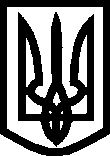 УКРАЇНАВИКОНАВЧИЙ КОМІТЕТМЕЛІТОПОЛЬСЬКОЇ  МІСЬКОЇ  РАДИЗапорізької областіР І Ш Е Н Н Я22.08.2019		                                      			              № 177/2Про внесення змін до рішення виконавчого комітету Мелітопольської міської ради Запорізької області від 21.07.2011 №140 та затвердження оновленого складу постійно діючої міжвідомчої комісії з розгляду питань, пов’язаних із відключенням споживачів від мереж централізованого опалення і гарячого водопостачання та втрату чинності рішення виконавчого комітету Мелітопольської міської ради Запорізької області від 26.04.2018 № 90  	Керуючись Законом України «Про місцеве самоврядування в Україні», наказом Міністерства будівництва, архітектури та житлово-комунального господарства України від 22.11.2005 № 4 «Про затвердження Порядку відключення окремих житлових будинків від мереж централізованого опалення та постачання гарячої води при відмові споживачів від централізованого теплопостачання», Правилами надання послуг з центрального опалення та постачання гарячої води і водовідведення, затвердженими постановою Кабінету Міністрів України від 21.07.2005 №630, у зв’язку з кадровими змінами, виконавчий комітет Мелітопольської міської ради Запорізької областіВИРІШИВ:	1. Внести зміни до пункту 1 рішення виконавчого комітету Мелітопольської міської ради Запорізької області від 21.07.2011 № 140 «Про створення постійно діючої міжвідомчої комісії з розгляду питань, пов’язаних із відключенням споживачів від мереж централізованого опалення і гарячого водопостачання, затвердження положення про роботу комісії та втрату чинності рішення виконавчого комітету Мелітопольської міської ради Запорізької області від 23.08.2007 №186», а саме затвердження оновленого складу постійно діючої міжвідомчої комісії з розгляду питань, пов’язаних із2 відключенням споживачів від мереж централізованого опалення і гарячого водопостачання, згідно з додатком.	2. Визнати таким, що втратило чинність, рішення виконавчого комітету Мелітопольської міської ради Запорізької області від 26.04.2018 № 90 «Про внесення змін до рішення виконавчого комітету Мелітопольської міської ради Запорізької області від 21.07.2011№140 та затвердження оновленого складу постійно діючої міжвідомчої комісії з розгляду питань, пов’язаних із відключенням споживачів від мереж централізованого опалення і гарячого водопостачання та втрату чинності рішення виконавчого комітету Мелітопольської міської ради від 22.06.2017 №120»	3. Контроль за виконанням цього рішення покласти на заступника міського голови з питань діяльності виконавчих органів ради Судакова І.Секретар Мелітопольської міської ради 				Роман РОМАНОВПерший заступник міського голови з питань діяльності виконавчих органів ради 					Ірина РУДАКОВА							Додаток 							до рішення виконавчого комітету							Мелітопольської міської ради							Запорізької області							від 22.08.2019 № 177/2Оновлений складпостійно діючої міжвідомчої комісії з розгляду питань, пов’язаних із відключенням споживачів від мереж централізованого опалення і гарячого водопостачанняСудаков Ігор Ігорович			- заступник міського голови з питань 							діяльності виконавчих органів ради, 							голова комісії;Тегімбаєв Олексій Борисович					- начальник управління житлово-						комунального господарства 									Мелітопольської міської ради Запорізької 						області, заступник голови комісії;Бредова ОльгаВолодимирівна				- головний спеціаліст планово-технічного 						відділу управління житлово-									комунального господарства 									Мелітопольської міської ради Запорізької 						області, секретар комісії;Члени комісії:Новак Михайло Григорович 				- голова правління ПрАТ«Мелітопольгаз» 						(за згодою);Ткаченко Григорій Анатолійович				- начальник  відділу капітального 								будівництва Мелітопольської міської ради 						Запорізької області;Сєдік Петро Павлович			-інспектор управління з питань 								надзвичайних ситуацій виконавчого 	                                                       2                                      Продовження додатка						комітету Мелітопольської міської ради 							Запорізької областіАнцифєров Володимир Васильович					- начальник Мелітопольського   								міського району електричних 								мереж (за згодою);Немченко Сергій Миколайович				- директор комунального 									підприємства «Водоканал» 									Мелітопольської міської ради 						Запорізької області;Павленко Сергій Іванович		- директор комунального 									підприємства «Житломасив»						Мелітопольської міської ради 						Запорізької області;Ялсукова Олена Олексіївна		- директор товариства з 									обмеженою відповідальністю 								«ТЕПЛО-МЕЛІТОПОЛЬ»						Мелітопольської міської ради Запорізької 						області (за згодою);Бесперстова Олена Вікторівна					- начальник управління 									містобудування та архітектури 						виконавчого комітету Мелітопольської 							міської ради Запорізької області;Корніцька  Олена Ярославівна				- завідувач сектору по роботі з 								уповноваженими у 										мікрорайонах міста виконавчого 								комітету Мелітопольської міської ради 							Запорізької області;Ільїн Юрій Валентинович		- начальник Мелітопольського 								міжрайонного відділу 										екологічного контролю (за згодою);                                                         3                                   Продовження додаткаБайрактар Юрій Дмитрович		- директор товариства з 									обмеженою відповідальністю  								«Проектно - будівельна 									компанія «АКВІ-БУД»						Мелітопольської міської ради Запорізької 						області  (за згодою);Пецух Іван Григорович			- начальник Мелітопольського 								міськрайонного управління 									ГУ ДСНС у Запорізькій 									області (за згодою).»Угненко Ольга Анатоліївна		- голова 												Держпродспоживслужби у 									місті Мелітополі ( за згодою)Фендич Анатолій Олександрович 				- голова постійної 										депутатської комісії з питань 								житлово-комунального 									господарства та паливно-									енергетичного комплексу, 									підприємства, промисловості 								(за згодою)Скляров Роман Васильович 				- завідувач відокремленого 									підрозділу «Мелітопольський 								МВ ДУ» ЗОЛЦ МОЗ України 								(за згодою)________________________________________Начальник управління житлово-комунального господарства Мелітопольської міської ради Запорізької області 						Олексій ТЕГІМБАЄВ